Village of BawlfMUNICIPAL UTILITY SERVICE APPLICATIONUtility Service Application Criteria:Only the property Owners are eligible to apply for Municipal Utility Services. Only Village employees or a duly authorized agent of the Village has the authority to turn the water supply on or off.Only water and wastewater shall be discharged into the sanitary sewer system.The Owner is responsible to be aware of the Village of Bawlf Utility Services Bylaw #606/16.Application Submitted to Village:       	___________________________						Date___________________________	___________________________Signature of Property Owner		Signature of Property Owner___________________________	___________________________Print Name					Print Name							___________________________					Approved By Village 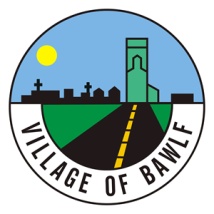 Legal Description:

Lot(s):          Block:         Plan:Street Address:Owner’s Name(s):Owner’s Name(s):Owner’s Mailing Address:Owner’s Mailing Address:Owner’s Phone Number(s):Owner’s Phone Number(s):Move In or Start Date of Service:For Village Use: